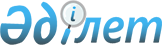 Об установлении предельных (максимальных) размеров земельных участков, которые могут находиться в частной собственности граждан Республики Казахстан в Атырауской областиСовместное решение Атырауского областного маслихата от 18 октября 2019 года № 368-VI и постановление акимата Атырауской области от 18 октября 2019 года № 232. Зарегистрировано Департаментом юстиции Атырауской области 31 октября 2019 года № 4516
      В соответствии с пунктами 2 и 3 статьи 50 Земельного кодекса Республики Казахстан от 20 июня 2003 года, подпунктом 13) пункта 1 статьи 6, статьями 27, 37 Закона Республики Казахстан от 23 января 2001 года "О местном государственном управлении и самоуправлении в Республике Казахстан" акимат Атырауской области ПОСТАНОВЛЯЕТ и Атырауский областной маслихат VІ созыва на очередной ХХХV сессии РЕШИЛИ:
      1. Установить следующие предельные (максимальные) размеры земельных участков, которые могут находиться в частной собственности граждан Республики Казахстан в Атырауской области:
      1) для ведения личного подсобного хозяйства (включая приусадебный и полевой наделы) в сельской местности - 0,40 гектара (в том числе 0,25 гектара бесплатно) на неорошаемых и 0,25 гектара (в том числе 0,15 гектара бесплатно) на орошаемых землях;
      2) для индивидуального жилищного строительства:
      0,30 гектара (в том числе 0,10 гектара бесплатно) в населенных пунктах области (кроме города Атырау и сельских округов относящихся к городу Атырау);
      0,12 гектара (в том числе 0,10 гектара бесплатно) в городе Атырау;
      0,15 гектара (в том числе 0,10 гектара бесплатно) в сельских округах города Атырау;
      3) для садоводства, а также дачного строительства - 0,30 гектара (в том числе 0,12 гектара бесплатно).
      2. Контроль за исполнением настоящего совместного постановления и решения возложить на заместителя акима Атырауской области А. Наутиева и председателя постоянной комиссии по вопросам соблюдения законности, депутатской этики и правозащите Атырауского областного маслихата А. Абдолова.
      3. Настоящее совместное постановление и решение вступает в силу со дня государственной регистрации в органах юстиции и вводится в действие по истечении десяти календарных дней после дня их первого официального опубликования.
					© 2012. РГП на ПХВ «Институт законодательства и правовой информации Республики Казахстан» Министерства юстиции Республики Казахстан
				
      Аким области 

Ногаев Н.

      Председатель сессии 

Сисенов А.

      Секретарь маслихата 

Зинуллин У.
